Central Community Unit School District 301Board of Education MinutesWhere:	Central High School Library	Meeting:                         RegularDate:	May 15, 2017	Time:                              6:00 p.m.Board Members Present		Administrators PresentGorman, Jeff	Y 		Stirn, Todd 	YC. Johnson	Y		Mongan, Esther	NT. Johnson	Y		Pflug, Daina	Y	J. Marlovits	Y		Ahlsted, Carrie	NM. Penar	Y		Bushman, Kristine	N	Rabe, Laura	Y	                              	Diversey, Steve	NKellenberger, Jeff	Y		Haug, Matthew	Y			Jurs, Rebecca	Y 			King, Jeff	Y			Lewis, Kim	Y			McCastland, Kerrie	Y				Mirenda, Pamela	N					Paszt, Alex	Y			Polowy, Dan	Y				Potsic, Mike	Y			Salamone, Julie	Y			Schreiber, Jill	N			Schuth, Daniel	Y				Testone, Chris	Y			Tobin, Brian	Y			Vaughn, Michelle	N					Walter, Carie	YRoll Call	Roll call was taken at 6:01 p.m.  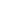 	Present:	  Gorman, C. Johnson, T. Johnson, Marlovits, Penar, Rabe, Kellenberger	Absent:	NoneAgenda	Motion by Gorman second by C. Johnson to approve the agenda as presented.	Voting yes: 	 Gorman, C. Johnson, T. Johnson, Marlovits, Penar, Rabe, Kellenberger	Voting no:	None	Absent:		NoneConsent Agenda	Motion by Marlovits second by Gorman to approve the consent agenda as presented.		Voting yes:	Gorman, C. Johnson, T. Johnson, Marlovits, Penar, Rabe, Kellenberger	Voting no:	None	Absent:		NoneFuel Bid	Motion by Gorman second by T. Johnson to award the fuel bid to Feece Oil  	as presented.	Voting yes:	Gorman, C. Johnson, T. Johnson, Marlovits, Penar, Rabe, Kellenberger	Voting no:	None	Absent:		NoneFurniture Bid	Motion by Penar second by Marlovits to approve the classroom furniture as presented.	Voting yes:	Gorman, C. Johnson, T. Johnson, Marlovits, Penar, Rabe, Kellenberger	Voting no:	None	Absent:		NoneRe-Paving Bid	Motion by Marlovits second by Gorman to approve re-paving bid to Geneva Paving as presented.	Voting yes:	Gorman, C. Johnson, T. Johnson, Marlovits, Penar, Rabe, Kellenberger	Voting no:	None	Absent:		NoneSocial Studies	Motion by Marlovits second by Gorman to approve the Social Studies Adoption 	Textbook adoption as presented.	Voting yes:	Gorman, C. Johnson, Marlovits, Penar, Rabe, Kellenberger	Voting no:	None	Abstain:	T. JohnsonOvernight Trip	Motion by Gorman second by Penar to approve the JV and Varsity volleyball overnight trips to Rolling Prairie, Indiana and Eastern Illinois University as presented 	Voting yes:	Gorman, C. Johnson, T. Johnson, Marlovits, Penar, Rabe, Kellenberger	Voting no:	None	Absent:		NoneOvernight Trip	Motion by Gorman second by T. Johnson to approve the wrestling team overnight trip to Illinois Wesleyan University as presented 	Voting yes:	Gorman, C. Johnson, T. Johnson, Marlovits, Penar, Rabe, Kellenberger	Voting no:	None	Absent:		NoneOvernight Trip	Motion by Gorman second by C. Johnson to approve the Varsity Football overnight	trip to Elmhurst College as presented 	Voting yes:	Gorman, C. Johnson, T. Johnson, Marlovits, Penar, Rabe, Kellenberger	Voting no:	None	Absent:		NoneBudget Preparation	Motion by Marlovits second by Penar to appoint persons to prepare the tentative budget.	Voting yes:	Gorman, C. Johnson, T. Johnson, Marlovits, Penar, Rabe, Kellenberger	Voting no:	None	Absent:		NoneBOE Calendar	Motion by Gorman second by T. Johnson to approve the Board of Education meeting calendar as presented.	Voting yes:	Gorman, C. Johnson, T. Johnson, Marlovits, Penar, Rabe, Kellenberger	Voting no:	None	Absent:		NoneExecutive Session 	Motion by Gorman second by Marlovits to adjourn open session and enter into executive session at 7:51 p.m.	Voting yes:	Gorman, C. Johnson, T. Johnson, Marlovits, Penar, Rabe, Kellenberger	Voting no:	None	Absent:		NoneOpen Session	Motion by Marlovits second by Penar to adjourn executive session and return to open session at    8:54 p.m.	Voting yes:	Gorman, C. Johnson, T. Johnson, Marlovits, Penar, Rabe, Kellenberger	Voting no:	None	Absent:		NonePersonnel Report	Motion by Gorman second by T. Johnson to approve the personnel report for May as presented.  	Voting yes:	Gorman, C. Johnson, T. Johnson, Marlovits, Penar, Rabe, Kellenberger	Voting no:	None	Absent:		NoneAgreement	Motion by Marlovits second by Gorman to approve the resignation agreement as presented.	Voting yes:	Gorman, C. Johnson, T. Johnson, Marlovits, Penar, Rabe, Kellenberger	Voting no:	None	Absent:		NoneAdjourn	Motion by Marlovits second by Gorman to Adjourn at 9:19 p.m. 	Voting yes:	Gorman, C. Johnson, T. Johnson, Marlovits, Penar, Rabe, Kellenberger	Voting no:	None	Absent:		NoneBOE Meeting Roll Call2.	Pledge of Allegiance 3.	Public Open Forum	3.1	Recognition of Visitors –President Kellenberger and Dr. Stirn welcomed guests CEA and BEST representatives.  The board recognized Mike Schmidt for winning the Kane County High School Educator of the Year award.	3.2	Public Comment – BEST President, Jill Dieckhoff, welcomed Christina and Tina Johnson to the board and thanked former members Schmitt and Perry for their service to the board.4.0	Action Items4.1	Consent Agenda – The district received an impact fee check for March.  Seven home permits were issued totaling$48,828.63 and $4,963.35 in transition fees.  No impact fees for April have been received to date.  Dr. Stirn will update the board when April impact fees are received.  Total expenditures are at 67.05% compared to 63.71% a year ago.  The district revenues are at 81.47% compared to 46.24% a year ago.  The difference in revenues is due to the $22 million referendum funds added to the budget.  The district received news that the State may make a partial categorical before the school year ends.  If that happens, the State will still owe the district 1.5 payments for approximately $1.75 million.  Early tax money has started to come in.  Even with the school tax rate decreasing $0.22 cents some property owners are seeing increases in their property taxes due to property values assessing higher than the average EAV increase. 4.2	Fuel Bid – the district received bids for fuel from two companies, Feece Oil and Petrochoice.  Petrochoice withdrew their bid due to an error in the LUST (Leaking Underground Storage Tank) tax.  Feece Oil was the low bidder and we have worked with this company for several years.4.3	Classroom Furniture Bid – Assistant Principal Kerri McCastland has been working on this project.  Ms. McCastland sent bids out to five companies for teacher desk/workstations and students desks and chairs for both students and teachers. BOS/Hayworth submitted an alternate desk bid with a laminate white board top and a cantilever chair that matches the teacher chair.  School Specialty supplied the low bid for the teacher workstation and chair.  4.4	Repaving Bid at Prairie View and Lily Lake – Four companies submitted bids.  Geneva Construction submitted the lowest responsible bid for $225,070.00.  The alternate bid includes a total grind down, and replacement of the parking lots.  One of the alternates includes the entrance that Lily Lake shares with the highway department.  Director Polowy is working with the highway department to see if they are interested in sharing the cost to have that paved.4.5	Social Studies Textbook Adoption – The new textbooks include Civics, Psychology and Sociology.  A classroom set of each textbook will be purchased along with a six year online subscription.4.6	Volleyball Overnight Trip – The junior varsity and varsity volleyball team is requesting permission to take two trips for tournaments.  The first trip is to Rolling Prairie, Indiana (July 11, 12, 2017) and to Eastern Illinois University (July 28-30, 2017).4.7	Wrestling Overnight Trip – The wrestling team is asking permission to attend an overnight training camp at Illinois Wesleyan (July 9-12)4.8	Football Overnight Trip – The varsity football team is requesting permission to attend a football training camp at Elmhurst College (July 24-27)4.9	Persons to Prepare the Tentative Budget – Daina Pflug, Esther Mongan, and Ron Cope will work together to prepare the budget.  Dr. Stirn congratulated Mrs. Pflug for completing her business manager course.  Daina will assume the role of business manager officially July 1, 2017.4.10	Board of Education Meeting Dates for the 2017-2018 School Year –Dr. Stirn shared the list of dates with board members at the re-organization meeting earlier this month.  Approval of the dates is required.5.0	Information Reports – 	5.1	District Leadership Team (DLT) – The DLT met and discussed district priorities, accomplishments and goals for next year.  There is a lot of excitement with the growth of the blended preschool program.  The administrative team at the elementary level is focused on making sure the full day kindergarten program is meaningful.  Our kindergarten program focuses on literacy and numeracy.  Elementary administrators are watching to make sure the gains are continuing through the grade levels.  Administrators are also focusing on behavior skills since some students have a helpless feeling and don’t persist.  The middle school compressed math is a success.  The 8th grade Algebra students are doing very well and maintaining the progression at high school.  At the high school, administrators are working on increasing access to AP classes.  Research shows students who take at least one AP class are better prepared for college coursework.  The CTE program is expanding with administrators examining both incubator and mobile app maker and looking to grow our Agriculture program.  The district is revamping and rebranding the website. Feedback on the branding and new website was positive from the DLT team and the administrative team will launch Twitter in the fall.  The administration asked the DLT to assist with focus groups in the fall to gain feedback from the community how we best prepare for continuing enrollment growth while maintaining a lower tax rate. 		Foundation – The Burlington Days parade was discussed. Trivia is still in the planning stages and the grant process is still in process.  The Foundation would like to see grants that tie into the global picture.  The new grant process will be open to administrators, teachers, students.    The Foundation donated seed money for the referendum and would like to be featured in an alumni hall.  Dr. Stirn would like to see a themed flow for the all the parent groups so it doesn’t look chopped up.  He wants the hall to be inspiring.  In October of 2018 the foundation wants to bring back the Harlem Wizards and kick off the grand opening of the field house.  The high school library project is also supported by the foundation.	5.2	Mobile App Development and Business Incubator – Kelly Greene presented information on new CTE courses.  CTE is going through a state and nationwide revitalization.  The new requirements ensure it is an accredited program.  Students have the opportunity develop a product or service and work throughout the school year on all aspects of the business model.  At the end of the school year, students pitch their product or service and may receive funding for their business.  For the students who don’t receive funding, they can be hired by the students who receive funding.  Dr. Stirn shared what the students in Barrington have accomplished using this model.    		The mobile app maker takes students through the basics of programming all the way through creating an app.  The Incubator and Mobile App maker courses work well together and allow the community to be involved.  Both courses have been approved by the CCC and will be introduced in the fall of the 2018-2019 school year.  These courses will strengthen our business program.  The idea is to partner with area districts to allow for more CTE offerings.  There is grant money available to increase CTE offerings, possibilities include a greenhouse for agriculture and kennels for veterinarian technology.  St. Charles has students interested in equine courses and U-46 has a welding program that allows students to be hired as apprentices right out of high school.  Collaborating with these districts will allow for greater CTE opportunities.	5.3	Construction Update – Director Polowy toured Board Members through the phase I addition.  Ceilings are in and painting has begun.  In July, they will start getting ready for students.  Phase II starts next week.  The library update is progressing with a finish date of August.  The kitchen bid will go out at the end of summer. 	5.4	Course Approval Process – Principal Testone shared how courses are approved.  The process is very long and they are looking for a way to streamline it.  The high school has developed a parent advisory committee that assists with process of approving courses. The CCC is considering changing its bylaws to take a consensus vote rather than a fist of five they currently use.  	5.5	Central High School Graduation – Friday, June 2, 2017 – Graduation will be held at the NIU Convocation Center.  The Ceremony begins at 7:00, and Board members should arrive by 6:15 p.m.  Students are creating a video to show parents and families the process they will go through from NIU.	5.6	Board Committee Assignments – 		DLT – Jeff Kellenberger, Tina Johnson		CCC – Christine Johnson, Mitch Penar		EPC – Jan Marlovits, Christine Johnson		Policy – Jan Marlovits, Laura Rabe		Finance – Jan Marlovits		Foundation – Laura Rabe, Mitch Penar	5.7	Chemistry Textbook Adoption – Textbooks were reviewed with the Science Department and a classroom set will be purchased along with a six year online license.  The new books are necessary to align with the Next Generation Science Standards.	5.8	Biology Textbook Adoption – Biology textbooks were reviewed with the Science Department and a classroom set will be purchased along with a six year online license. The new Biology books are necessary to align with the Next Generation Science Standards.	5.9	College Physics/AP Physics Textbook Adoption – The current textbooks are eleven years old and need to be updated to the NGSS standards.  These textbooks were also reviewed with the Science Department and a classroom set will be purchased along with a six-year online license.	5.10	Introduction to Business Textbook Adoption - These textbooks were also reviewed with the department chairs and a classroom set will be purchased along with a six-year online license.  The current textbooks are out of date.	5.11	Child Development:  Early Stages through Age 12 textbook adoption – Currently there are not enough textbooks for each student and the books are from two different years.  These textbooks were also reviewed with the Department Chair – a classroom set will be purchased along with an online subscription license.5.12	Enrollment Report – Enrollment was taken May 11 and 9 new students have enrolled.  Lily Lake enrolled 6 students, Prairie View 1 and the high school is down 1		.	6.0	FREEDOM OF INFORMATION ACT	6.1	Daniel Stocker - Midwest Bus Sales – Requested the bid tabulations from the last bid opening.6.2	Illinois Retired Teachers Association – Requested and district emails for retiring teachers and email addressed of all employeesExecutive Session	6.1	Adjourn Open Meeting6.2	Return to Open Session	6.3	Action Items from Closed Session7.0	ADJOURNJeff Kellenberger, President                                                 Christina Johnson, SecretaryNext Meeting:  June19, 2017